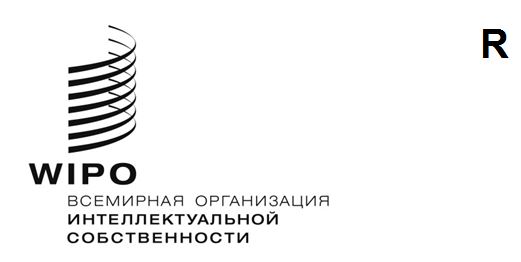 mvt/a/6/2оригинал:  английскийдата:  17 декабря 2021 г.Марракешский договор об облегчении доступа слепых и лиц с нарушениями зрения или иными ограниченными способностями воспринимать печатную информацию к опубликованным произведениям (МДС)АссамблеяШестая (6-я очередная) сессияЖенева, 4–8 октября 2021 г.отчетпринят АссамблеямиАссамблея занималась рассмотрением следующих пунктов сводной повестки дня (документ A/62/1):  1, 2, 3, 4, 5, 6, 10(ii), 11, 12, 28,  32 и 33.Отчеты об обсуждении данных пунктов, за исключением пункта 28, содержатся в Общем отчете (документ A/62/13).Отчет об обсуждении пункта 28 содержится в настоящем документе.Председателем Ассамблеи был избран г-н Али Аш-Шанкети (Саудовская Аравия), а заместителями Председателя – посол Матиас Франке (г-н) (Чили) и г-н Владимир Марич (Сербия).пункт 28 сводной повестки дняМарракешский договор об облегчении доступа слепых и лиц с нарушениями зрения или иными ограниченными способностями воспринимать печатную информацию к опубликованным произведениям (МДС)Обсуждения проходили на основе документа MVT/A/6/1 Rev.  В качестве справочного использовался документ MVT/A/6/INF/1.Председатель поблагодарил членов за избрание его Председателем Ассамблеи Марракешского договора.  Он приветствовал новых членов, присоединившихся к Договору после предыдущей сессии Ассамблеи в сентябре 2020 г., а именно Боснию и Герцеговину, Коморские Острова, Эфиопию, Лихтенштейн, Маврикий, Норвегию, Сан-Томе и Принсипи, Туркменистан и Соединенное Королевство.  Общее число Договаривающихся сторон составило 81, что охватывает 107 стран.  Секретариат представил документ MVT/A/6/1 Rev. по Марракешскому договору и документ MVT/A/6/INF/1 по Консорциуму доступных книг.  Присоединение новых сторон к Марракешскому договору продолжалось отличными темпами.  Всего к нему присоединилась 81 Договаривающаяся сторона.  Девять из них – это новые государства-члены, присоединившиеся к Договору после предыдущего года.  С июля 2020 г. было организовано 22 виртуальные встречи с целью продвижения Договора, а также Консорциума доступных книг (ABC).  Консорциум ABC играет важную роль в обеспечении бенефициаров Марракешского договора книгами в доступных форматах.  Глобальный книжный сервис Консорциума АВС достиг важного рубежа, когда к нему присоединились 100 уполномоченных организаций, 46 из которых находятся в развивающихся или наименее развитых странах (НРС).  Каталог сервиса насчитывает 650 000 наименований на 80 языках.  Пандемия COVID-19 и вызванные ею ограничения на поездки заставили Секретариат ускорить разработку онлайн-курса по выпуску книг в доступных форматах.  В настоящее время новый курс, который направлен на развитие навыков, необходимых для выпуска школьных учебников в доступных форматах, был задействован в 10 из 15 текущих проектов Консорциума АВС в развивающихся странах. Делегация Республики Корея выразила удовлетворение по поводу того, что по состоянию на сентябрь 2021 г. Марракешский договор ратифицировало 81 государство-член.  Будучи Договаривающейся стороной этого Договора, Республика Корея приступила к его реализации.  В течение нескольких предыдущих лет Министерство культуры, спорта и туризма Республики Корея стремилось расширить доступ к опубликованным произведениям для слепых и слабовидящих людей или лиц с иными ограниченными способностями воспринимать печатную информацию, оказывая Консорциуму АВС поддержку через свои целевые фонды.  Делегация выразила уверенность в том, что Договор делает более насыщенной жизнь миллионов людей с нарушениями зрения во всем мире, и призвала большее число государств-членов присоединиться к Договору и уделять больше внимания инициативам Консорциума АВС. Делегация Китая отметила, что Китай был одной из первых сторон, подписавших Марракешский договор, и в данный момент в стране идет процесс его ратификации.  В 2020 г. китайский закон об авторском праве был пересмотрен в третий раз, в результате чего определенные положения были приведены в соответствие с Марракешским договором.  Внедрение пересмотренного закона об авторском праве началось в июне 2021 г.  В октябре 2021 г. законодательный орган Китая, а именно Всекитайское собрание народных представителей, рассмотрит вопрос о ратификации Марракешского договора.  Делегация проинформировала Ассамблею о том, что для обеспечения эффективной реализации Марракешского договора была проделана большая подготовительная работа. Делегация Панамы подчеркнула, что она придает Марракешскому договору большое значение, и сообщила Ассамблее о прогрессе в его реализации.  Был налажен процесс аккредитации уполномоченных организаций и сбора данных для создания национального каталога, а также организованы рабочие и учебные семинары для пропаганды преимуществ Договора и его реализации.  Делегация вновь заявила о своей приверженности работе по достижению баланса, обеспечивающего признание и реализацию авторских прав правообладателей.  Она призвала членов проводить аналогичные мероприятия, чтобы достичь большего прогресса в принятии и использовании Марракешского договора как основополагающего инструмента для достижения реальной и результативной социальной интеграции.  Делегация Ботсваны выразила Секретариату признательность за работу по содействию достижению целей Марракешского договора.  Делегация положительно оценила виртуальные заседания и вебинары, проведенные для продвижения Марракешского договора.  Высокой оценки заслуживает работа Консорциума АВС по расширению охвата бенефициаров в различных государствах-членах.  Делегация подчеркнула важность привлечения других заинтересованных сторон, которые сотрудничают с различными учреждениями в государствах-членах.  После проекта по укреплению потенциала в 2018 г., поддержанного Консорциумом ABC и ВОИС, Ассоциация слепых и слабовидящих Ботсваны продолжила конвертацию книг в доступные форматы для учащихся с ограниченными способностями воспринимать печатную информацию.  Эта работа ведется с 2009 г. в сотрудничестве с местным издательством и Ассоциацией материалов для печати.  Эта Ассоциация занималась конвертацией книг в удобные форматы для Министерства базового образования.  Хотя это было непростой задачей для Ассоциации, она продолжает выдвигать инициативы по созданию большего количества материалов для учащихся с ограниченными способностями воспринимать печатную информацию.  Делегация проинформировала Ассамблею о том, что реализации Марракешского договора в Ботсване идет хорошими темпами.  Делегация выразила надежду на получение еще большей выгоды за счет расширения сотрудничества после реализации Договора.   Делегация Австралии положительно оценила ратификацию Марракешского договора и присоединение к нему еще большего числа сторон и поблагодарила Секретариат за работу по продвижению Договора.  Делегация призвала все государства-члены ратифицировать и реализовать этот важный Договор, чтобы люди могли в полной мере воспользоваться его преимуществами, в частности обменом книгами в доступных форматах. Делегация Японии приветствовала новые Договаривающиеся стороны и подчеркнула важность Марракешского договора для облегчения доступа лиц с нарушениями зрения к опубликованным произведениям, а также для интересов правообладателей и общественности.  В Японии Марракешский договор вступил в силу 1 января 2019 г.  С тех пор было зафиксировано несколько случаев трансграничного обмена копиями в доступном формате между уполномоченными организациями Японии и других стран.  Делегация выразила надежду на то, что к Марракешскому договору присоединится большее число государств-членов, а сеть трансграничного обмена расширится. Делегация Саудовской Аравии заявила, что Саудовская Аравия входит в число стран, присоединившихся к Марракешскому договору, и подчеркнула, что в этой стране оказывают поддержку инвалидам, слепым и слабовидящим. Делегация Турции с удовлетворением объявила, что правительство Турции ратифицировало Марракешский договор 27 сентября 2021 г.  Ратификационная грамота будет сдана на хранение в ВОИС в ближайшие несколько недель.  Делегация представила краткое разъяснение относительно регулирующего законодательства Турции по соответствующему вопросу и новой статьи 11 турецкого закона об авторском праве.  Внедрение исключений в турецкий закон об авторском праве ускорится после завершения внутреннего процесса ратификации и вступления Марракешского договора в силу по решению президента Турции.  В стране продолжится деятельность по реализации Договора и повышению эффективности существующих норм.  Будут организованы тренинги для повышения уровня осведомленности других соответствующих заинтересованных сторон о реализации и преимуществах Марракешского договора. Делегация Сербии выразила благодарность за проделанную работу по продвижению Марракешского договора.  В январе 2020 г. парламент Сербии принял новый закон о ратификации Марракешского договора.  Это важный шаг к тому, чтобы сделать систему авторского права более гуманной и способной помочь слепым или слабовидящим людям свободно использовать материалы, охраняемые авторским правом.  Делегация отметила важность Марракешского договора для укрепления правового статуса слепых и слабовидящих лиц в области авторского права и заявила, что для полной реализации всего потенциала положений Марракешского договора на практике необходимо внести некоторые поправки в национальное законодательство в области авторского права.  Делегация проинформировала Ассамблею о том, что правительство Сербии прилагает все усилия, чтобы привести новый закон об авторском праве в соответствие с потребностями слепых и слабовидящих людей и отразить в нем дух Марракешского договора. Делегация Колумбии с удовлетворением сообщила, что 21 июня 2021 г. Марракешский договор был одобрен парламентом Колумбии.  В данный момент в Колумбии выполняются внутренние процедуры, необходимые для подтверждения ратификации Договора, и Колумбия рассчитывает сдать ратификационную грамоту на хранение в ближайшее время. Делегация Мексики приветствовала представление отчета Секретариата и выразила ему признательность за значительные усилия по осуществлению своей деятельности, а также за оказание помощи на местном и международном уровнях.  Делегация отметила, что эти усилия, несомненно, стали одним из факторов, определивших высокие показатели по присоединению и ратификации государствами-участниками Марракешского договора.  В Мексике в ближайшее время пройдет четвертый Форум по праву на чтение, посвященный сотрудничеству в целях реализации Марракешского договора.  Состоятся предметные дискуссии, в рамках которых будут обсуждаться текущий опыт, барьеры, достижения и насущные проблемы.  Что особенно важно, будет организовано обучение по подготовке материалов в доступных форматах и библиотечному обслуживанию людей с ограниченными возможностями.  Эффективная реализация Договора и достижение его главной цели, а именно окончание книжного «голода» людей с нарушениями зрения, требует широкого участия и сотрудничества всех секторов, включая гражданское общество, государственные и частные структуры, образовательные учреждения и библиотеки.  В июле 2020 г. ведомство по авторскому праву Мексики – INDAUTOR – начало работать с уполномоченными и аккредитованными организациями с целью упростить трансграничный обмен и импорт охраняемых произведений в доступном формате в интересах лиц с ограниченными возможностями.  В этой связи Мексиканская организация по комплексному развитию лиц с нарушениями зрения, являющаяся частной благотворительной организацией, была указана на сайте ведомства в качестве уполномоченной структуры (https://www.indautor.gob.mx/entidades-autorizadas.php); с ней уже начата работа по реализации Договора на территории Мексики.  К Договору должно присоединиться еще больше стран, требуется нарастить региональное и международное сотрудничество, чтобы расширить каталоги произведений в доступных форматах и упростить трансграничный обмен данными произведениями через уполномоченные организации.  Ожидания высоки; все должны внести свою лепту.  Страны, которые еще не встали на путь реализации Договора, должны приступить к работе, используя имеющиеся передовые методы и опыт, поскольку многое еще предстоит сделать.Представитель Латиноамериканской школы интеллектуальной собственности (ELAPI) обратил особое внимание на статью 3 Договора, где говорится о лицах с ограниченными способностями и совершенно конкретно указывается, кто должен стать бенефициарами Договора.  В этой статье разграничивается доступ, причем важно отметить, что он зависит от типа инвалидности и способности инвалидов воспользоваться преимуществами Договора.  Представитель выразил удовлетворение по поводу того, что в рамках Договора обеспечивается правовая безопасность авторов произведений, и напомнил о важности данного вопроса.  Для обеспечения более широкого доступа лиц с ограниченными способностями воспринимать печатную информацию к произведениям традиционного формата всем государствам рекомендуется подписать Марракешский договор, чтобы достичь консенсуса и чтобы государства, не являющиеся членами, имплементировали положения этого Договора в свое внутреннее законодательство. Представитель Ассоциации электронной информации для библиотек (EIFL) поздравил государства-члены, которые недавно присоединились к Марракешскому договору.  Библиотеки каждой страны имеют большой опыт обслуживания людей с ограниченными способностями воспринимать печатную информацию и играют ключевую роль в успехе.  Так, в Зимбабве, которая присоединилась к Марракешскому договору в 2019 г., университетские библиотеки готовятся обеспечить расширенный доступ для студентов с нарушениями зрения в рамках мероприятий и выставок, а также выделяют персонал для обслуживания таких лиц.  Некоторые библиотекари прошли обучение по вопросам выпуска доступных книг в рамках инициативы ВОИС по доступным опубликованным произведениям «Консорциум АВС».  Представитель призвал Договаривающиеся стороны при первой же возможности включить Договор в свое национальное законодательство, чтобы его преимуществами могло воспользоваться большее число людей.  Марракешский договор стал большим успехом для ВОИС, многостороннего подхода и людей с ограниченными способностями воспринимать печатную информацию.  Представитель выразил надежду на то, что этот Договор послужит образцом для заботы о людях с ограниченными способностями, не связанными с восприятием печатной информации, чтобы библиотеки могли обеспечивать одинаковый уровень обслуживания для всех посетителей.  Ассамблея Марракешского договора приняла к сведению информацию о статусе Марракешского договора (документ MVT/A/6/1 Rev.).[Конец документа]